17.01.2024 г. 17.01.2024 г. Воспитанники и родители средней группы «Фиксики», приняли участие в акции в поддержку СВО: «Рисунок солдату». С целью поднятие духа и эмоциональной поддержки солдат, которые участвую в специальной военной операции. В рисунках отражены все струны души, мирное небо, голуби, красота природы. Этими рисунками ребята выразили благодарность участникам СВО за защиту нашей Родины. Надеемся, что рисунки дошколят принесут им несколько минут радости, поднимут настроение и боевой дух солдат.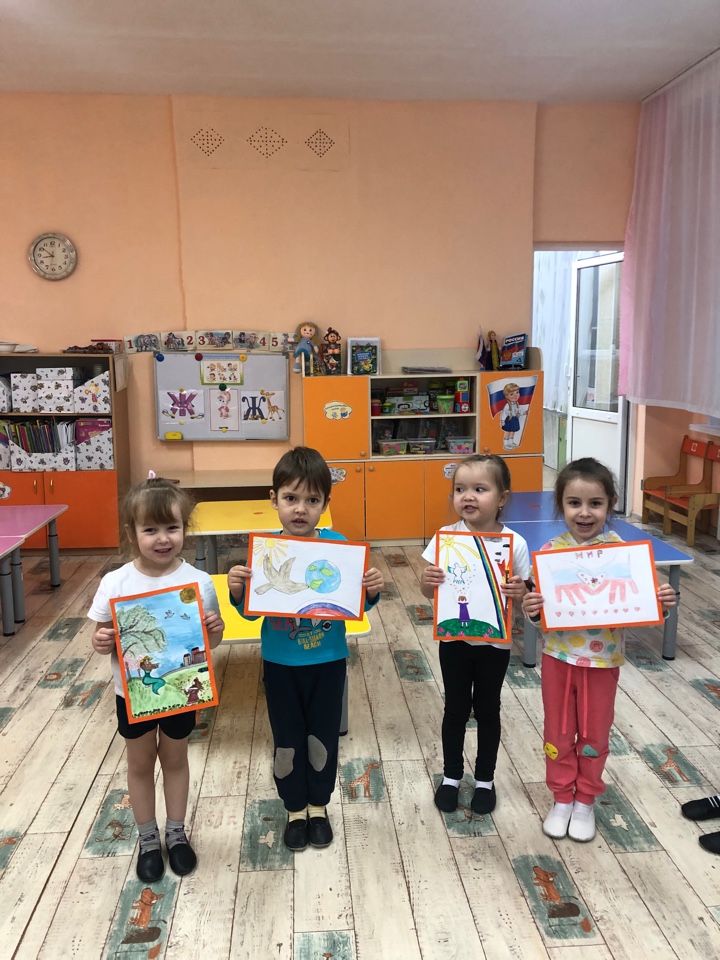 